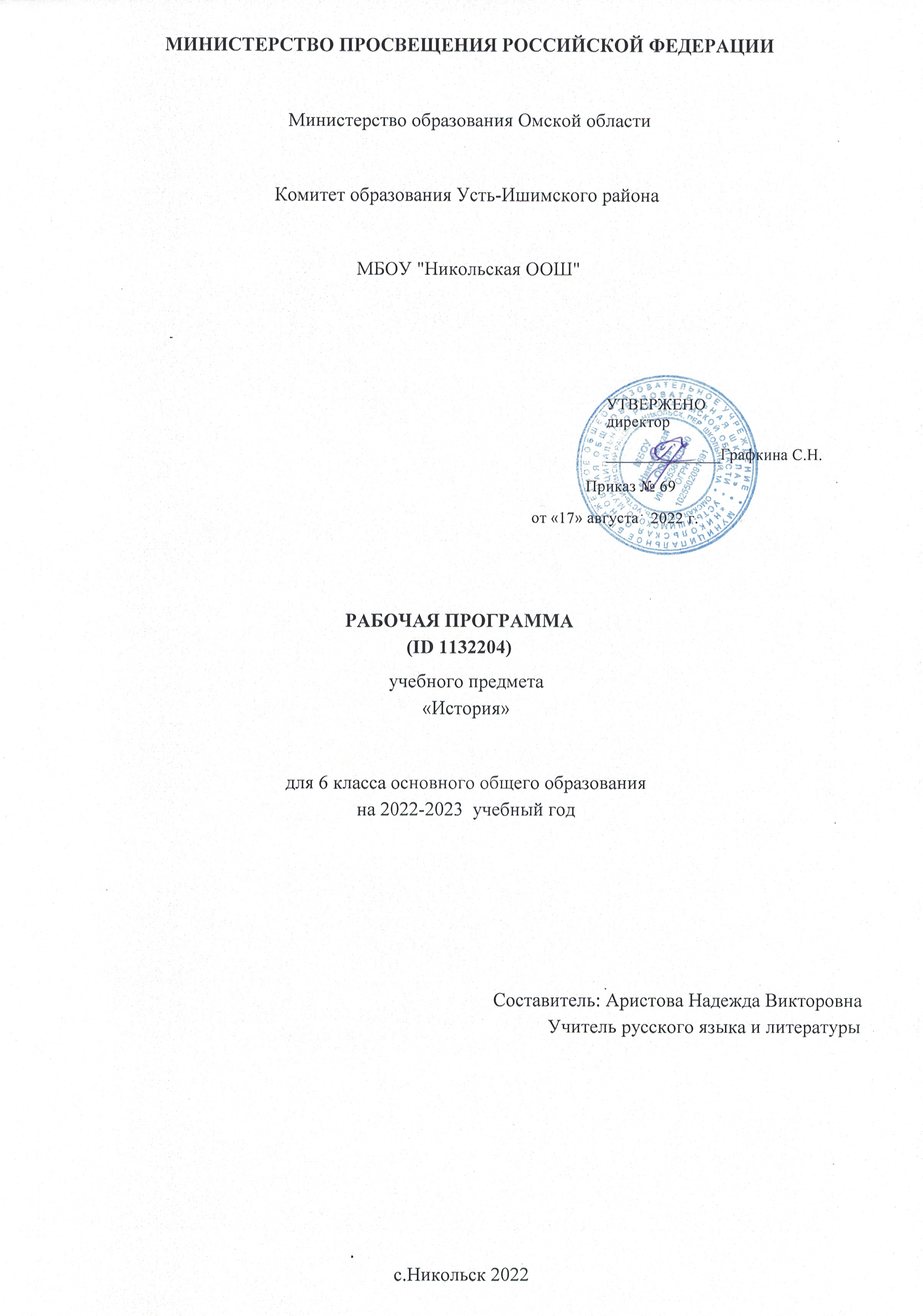 ПОЯСНИТЕЛЬНАЯ ЗАПИСКАОБЩАЯ ХАРАКТЕРИСТИКА УЧЕБНОГО ПРЕДМЕТА «ИСТОРИЯ»Место предмета «История» в системе школьного образования определяется его познавательным и мировоззренческим значением, воспитательным потенциалом, вкладом в становление личности молодого человека. История представляет собирательную картину жизни людей во времени, их социального, созидательного, нравственного опыта. Она служит важным ресурсом 
самоидентификации личности в окружающем социуме, культурной среде от уровня семьи до уровня своей страны и мира в целом. История дает возможность познания и понимания человека и общества в связи прошлого, настоящего и будущего.ЦЕЛИ ИЗУЧЕНИЯ УЧЕБНОГО ПРЕДМЕТА «ИСТОРИЯЦелью школьного исторического образования является формирование и развитие личности школьника, способного к самоидентификации и определению своих ценностных ориентиров на основе осмысления и освоения исторического опыта своей страны и человечества в целом, активно и творчески применяющего исторические знания и предметные умения в учебной и социальной практике. Данная цель предполагает формирование у обучающихся целостной картины российской и мировой истории, понимание места и роли современной России в мире, важности вклада каждого ее народа, его культуры в общую историю страны и мировую историю, формирование личностной позиции по отношению к прошлому и настоящему Отечества.	Задачи изучения истории в 6 классе  определяются Федеральными государственными образовательными стандартами (в соответствии с ФЗ-273 «Об образовании»).Ключевыми задачами являются:—  формирование у молодого поколения ориентиров для гражданской, этнонациональной, социальной, культурной самоидентификации в окружающем мире;—  овладение знаниями об основных этапах развития человеческого общества, при особом внимании к месту и роли России во всемирно-историческом процессе;—  развитие способностей учащихся анализировать содержащуюся в различных источниках информацию о событиях и явлениях прошлого и настоящего, рассматривать события 
в соответствии с принципом историзма, в их динамике, взаимосвязи и взаимообусловленности;—  формирование у школьников умений применять исторические знания в учебной и 
внешкольной деятельности, в современном поликультурном, полиэтничном и 
многоконфессиональном обществе (Концепция преподавания учебного курса «История России» в образовательных организациях Российской Федерации, реализующих основные 
общеобразовательные программы // Преподавание истории и обществознания в школе. —2020. — № 8. — С. 7—8).МЕСТО УЧЕБНОГО ПРЕДМЕТА «ИСТОРИЯ» В УЧЕБНОМ ПЛАНЕ 	В соответствии с учебным планом общее количество времени на учебный года обучения в 6 классе составляет 68 часов. Недельная нагрузка составляет 2 часа, при 34 учебных неделях. СОДЕРЖАНИЕ УЧЕБНОГО ПРЕДМЕТА ВСЕОБЩАЯ ИСТОРИЯ. ИСТОРИЯ СРЕДНИХ ВЕКОВВведение 
Средние века: понятие, хронологические рамки и периодизация Средневековья.	Народы Европы в раннее Средневековье 
	Падение Западной Римской империи и образование варварских королевств. Завоевание франками Галлии. Хлодвиг. Усиление королевской власти. Салическая правда. Принятие франками 
христианства.Франкское государство в VIII—IX вв. Усиление власти майордомов. Карл Мартелл и его военная реформа. Завоевания Карла Великого. Управление империей. «Каролингское возрождение». Верденский раздел, его причины и значение.Образование государств во Франции, Германии, Италии. Священная Римская империя. Британия и Ирландия в раннее Средневековье. Норманны: общественный строй, завоевания. Ранние славянские государства. Возникновение Венгерского королевства. Христианизация Европы. Светские правители и папы.Византийская империя в VI—ХI вв.Территория, население империи ромеев. Византийские императоры; Юстиниан. Кодификация законов. Внешняя политика Византии. Византия и славяне. Власть императора и церковь. Церковные соборы. Культура Византии. Образование и книжное дело. Художественная культура (архитектура, мозаика, фреска, иконопись).Арабы в VI—ХI вв.	Природные условия Аравийского полуострова. Основные занятия арабов. Традиционные верования. Пророк Мухаммад и возникновение ислама. Хиджра. Победа новой веры. Коран. Завоевания арабов.Арабский халифат, его расцвет и распад. Культура исламского мира. Образование и наука. Роль арабского языка. Расцвет литературы и искусства. Архитектура.	Средневековое европейское общество 
	Аграрное производство. Натуральное хозяйство. Феодальное землевладение. Знать и рыцарство: социальный статус, образ жизни. Замок сеньора. Куртуазная культура. Крестьянство: зависимость от сеньора, повинности, условия жизни. Крестьянская община.Города — центры ремесла, торговли, культуры. Население городов. Цехи и гильдии. Городское управление. Борьба городов за самоуправление. Средневековые города-республики. Развитие торговли. Ярмарки. Торговые пути в Средиземноморье и на Балтике. Ганза. Облик средневековых городов. Образ жизни и быт горожан.Церковь и духовенство. Разделение христианства на католицизм и православие. Борьба пап за независимость церкви от светской власти. Крестовые походы: цели, участники, итоги. Духовно-рыцарские ордены. Ереси: причины возникновения и распространения. Преследование еретиков.Государства Европы в ХII—ХV вв.Усиление королевской власти в странах Западной Европы. Сословно-представительная монархия.Образование централизованных государств в Англии, Франции. Столетняя война; Ж. Д’Арк. Священная Римская империя в ХII—ХV вв. Польско-литовское государство в XIV—XV вв.Реконкиста и образование централизованных государств на Пиренейском полу- острове. Итальянские государства в XII—XV вв. Развитие экономики в европейских странах в период зрелого 
Средневековья. Обострение социальных противоречий в ХIV в. (Жакерия, восстание Уота Тайлера).Гуситское движение в Чехии.	Византийская империя и славянские государства в ХII—ХV вв. Экспансия турок-османов. Османские завоевания на Балканах. Падение Константинополя.	Культура средневековой Европы 
	Представления средневекового человека о мире. Место религии в жизни человека и общества. Образование: школы и университеты. Сословный характер культуры. Средневековый эпос. Рыцарская литература. Городской и крестьянский фольклор. Романский и готический стили в художественной культуре. Развитие знаний о природе и человеке. Гуманизм. Раннее Возрождение: художники и их творения. Изобретение европейского книгопечатания; И. Гутенберг.	Страны Востока в Средние века 
	Османская империя: завоевания турок-османов (Балканы, падение Византии), управление империей, положение покоренных народов. Монгольская держава: общественный строй монгольских племен, завоевания Чингисхана и его потомков, управление подчиненными территориями. Китай: империи, правители и подданные, борьба против завоевателей. Япония в Средние века: образование 
государства, власть императоров и управление сегунов. Индия: раздробленность индийских княжеств, вторжение мусульман, Делийский султанат.Культура народов Востока. Литература. Архитектура. Традиционные искусства и ремесла.	Государства доколумбовой Америки в Средние века 
	Цивилизации майя, ацтеков и инков: общественный строй, религиозные верования, культура. Появление европейских завоевателей.Обобщение 
Историческое и культурное наследие Средних веков.ИСТОРИЯ РОССИИ. ОТ РУСИ К РОССИЙСКОМУ ГОСУДАРСТВУ 	Введение 
	Роль и место России в мировой истории. Проблемы периодизации российской истории. Источники по истории России.	Народы и государства на территории нашей страны в древности. Восточная Европа в середине I тыс. н. э. Заселение территории нашей страны человеком. Палеолитическое искусство. Петроглифы Беломорья и Онежского озера. Особенности перехода от присваивающего хозяйства к 
производящему. Ареалы древнейшего земледелия и скотоводства. Появление металлических орудий и их влияние на первобытное общество. Центры древнейшей металлургии. Кочевые общества евразийских степей в эпоху бронзы и раннем железном веке. Степь и ее роль в распространении культурных взаимовлияний. Появление первого в мире колесного транспорта.Народы, проживавшие на этой территории до середины I тыс. до н. э. Скифы и скифская культура.Античные города-государства Северного Причерноморья. Боспорское царство. Пантикапей. Античный Херсонес. Скифское царство в Крыму. Дербент.Великое переселение народов. Миграция готов. Нашествие гуннов. Вопрос о славянской прародине и происхождении славян. Расселение славян, их разделение на три ветви — восточных, западных и южных. Славянские общности Восточной Европы. Их соседи — балты и финно-угры. Хозяйство восточных славян, их общественный строй и политическая организация. Возникновение княжеской власти. Традиционные верования.Страны и народы Восточной Европы, Сибири и Дальнего Востока. Тюркский каганат. Хазарскийкаганат. Волжская Булгария.Русь в IX — начале XII в.	Образование государства Русь. Исторические условия складывания русской государственности: природно-климатический фактор и политические процессы в Европе в конце I тыс. н. э.Формирование новой политической и этнической карты континента.	Первые известия о Руси. Проблема образования государства Русь. Скандинавы на Руси. Начало династии Рюриковичей.Формирование территории государства Русь. Дань и полюдье. Первые русские князья. Отношения с Византийской империей, странами Центральной, Западной и Северной Европы, кочевниками европейских степей. Русь в международной торговле. Путь «из варяг в греки». Волжский торговый путь. Языческий пантеон.Принятие христианства и его значение. Византийское наследие на Руси.Русь в конце X — начале XII в. Территория и население государства Русь/Русская земля.Крупнейшие города Руси. Новгород как центр освоения Севера Восточной Европы, колонизация Русской равнины. Территориально-политическая структура Руси, волости. Органы власти: князь, посадник, тысяцкий, вече. Внутриполитическое развитие. Борьба за власть между сыновьями Владимира Святого. Ярослав Мудрый. Русь при Ярославичах. Владимир Мономах. Русская церковь.Общественный строй Руси: дискуссии в исторической науке. Князья, дружина. Духовенство.Городское население. Купцы. Категории рядового и зависимого населения. Древнерусское право: Русская Правда, церковные уставы.Русь в социально-политическом контексте Евразии. Внешняя политика и международные связи: отношения с Византией, печенегами, половцами (Дешт-и-Кипчак), странами Центральной, Западной и Северной Европы. Херсонес в культурных контактах Руси и Византии.Культурное пространство. Русь в общеевропейском культурном контексте. Картина мира средневекового человека. Повседневная жизнь, сельский и городской быт. Положение женщины. Дети и их воспитание. Календарь и хронология.Культура Руси. Формирование единого культурного пространства. Кирилло-мефодиевская традиция на Руси. Письменность. Распространение грамотности, берестяные грамоты. «Новгородская 
псалтирь». «Остромирово Евангелие». Появление древнерусской литературы. «Слово о Законе и Благодати». Произведения летописного жанра. «Повесть временных лет». Первые русские жития.Произведения Владимира Мономаха. Иконопись. Искусство книги. Архитектура. Начало храмового строительства: Десятинная церковь, София Киевская, София Новгородская. Материальная культура. Ремесло. Военное дело и оружие.Русь в середине XII — начале XIII в.Формирование системы земель — самостоятельных государств. Важнейшие земли, управляемые ветвями княжеского рода Рюриковичей: Черниговская, Смоленская, Галицкая, Волынская, Суздальская. Земли, имевшие особый статус: Киевская и Новгородская. Эволюция общественного строя и права; внешняя политика русских земель.Формирование региональных центров культуры: летописание и памятники литературы: Киево-Печерский патерик, моление Даниила Заточника, «Слово о полку Игореве». Белокаменные храмы Северо-Восточной Руси: Успенский собор во Владимире, церковь Покрова на Нерли, Георгиевский собор Юрьева-Польского.Русские земли и их соседи в середине XIII — XIV в. 	Возникновение Монгольской империи. Завоевания Чингисхана и его потомков. Походы Батыя на Восточную Европу. Возникновение Золотой Орды. Судьбы русских земель после монгольскогонашествия. Система зависимости русских земель от ордынских ханов (так называемое ордынское иго).Южные и западные русские земли. Возникновение Литовского государства и включение в его состав части русских земель. Северо-западные земли: Новгородская и Псковская. Политический строй Новгорода и Пскова. Роль вече и князя. Новгород и немецкая Ганза.Ордена крестоносцев и борьба с их экспансией на западных границах Руси. Александр Невский.Взаимоотношения с Ордой. Княжества Северо-Восточной Руси. Борьба за великое княжение Владимирское. Противостояние Твери и Москвы. Усиление Московского княжества. Дмитрий Донской. Куликовская битва. Закрепление первенствующего положения московских князей. 
	Перенос митрополичьей кафедры в Москву. Роль Православной церкви в ордынский период русской истории. Святитель Алексий Московский и преподобный Сергий Радонежский.Народы и государства степной зоны Восточной Европы и Сибири в XIII—XV вв. Золотая орда: государственный строй, население, экономика, культура. Города и кочевые степи. Принятие ислама. Ослабление государства во второй половине XIV в., нашествие Тимура.Распад Золотой Орды, образование татарских ханств. Казанское ханство. Сибирское ханство. Астраханское ханство. Ногайская Орда. Крымское ханство. Касимовское ханство. Народы Северного Кавказа. Итальянские фактории Причерноморья (Каффа, Тана, Солдайя и др.) и их роль в системе торговых и политических связей Руси с Западом и Востоком.Культурное пространство. Изменения в представлениях о картине мира в Евразии в связи с завершением монгольских завоеваний. Культурное взаимодействие цивилизаций. Межкультурные связи и коммуникации (взаимодействие и взаимовлияние русской культуры и культур народов Евразии). Летописание. Литературные памятники Куликовского цикла. Жития. Епифаний Премудрый. Архитектура. Каменные соборы Кремля. Изобразительное искусство. Феофан Грек. Андрей Рублев.Формирование единого Русского государства в XV в.Борьба за русские земли между Литовским и Московским государствами. Объединение русских земель вокруг Москвы. Междоусобная война в Московском княжестве второй четверти XV в. Василий Темный. Новгород и Псков в XV в.: политический строй, отношения с Москвой, Ливонским орденом, Ганзой, Великим княжеством Литовским. Падение Византии и рост церковно-политической роли Москвы в православном мире. Теория «Москва — третий Рим». Иван III. Присоединение Новгорода и Твери. Ликвидация зависимости от Орды. Расширение международных связей Московского государства. Принятие общерусского Судебника. Формирование аппарата управления единого государства. Перемены в устройстве двора великого князя: новая государственная символика; царский титул и регалии; дворцовое и церковное строительство. Московский Кремль.Культурное пространство. Изменения восприятия мира. Сакрализация великокняжеской власти.Флорентийская уния. Установление автокефалии Русской церкви. Внутрицерковная борьба (иосифляне и нестяжатели). Ереси. Геннадиевская Библия. Развитие культуры единого Русского государства. Летописание: общерусское и региональное. Житийная литература. «Хожение за три моря» Афанасия Никитина. Архитектура. Русская икона как феномен мирового искусства.Повседневная жизнь горожан и сельских жителей в древнерусский и раннемосковский периоды.	Наш край с древнейших времен до конца XV в. (Материал по истории своего края привлекается при рассмотрении ключевых событий и процессов отечественной истории). ОбобщениеПЛАНИРУЕМЫЕ РЕЗУЛЬТАТЫ 	Изучение истории в 6 классе направлено на достижение обучающимися личностных, метапредметных и предметных результатов освоения учебного предмета.ЛИЧНОСТНЫЕ РЕЗУЛЬТАТЫ	К важнейшим личностным результатам изучения истории в основной общеобразовательной школе в соответствии с требованиями ФГОС ООО (2021) относятся следующие убеждения и качества: 
	в сфере патриотического воспитания: осознание российской гражданской идентичности в поликультурном и многоконфессиональном обществе, проявление интереса к познанию родного языка, истории, культуры Российской Федерации, своего края, народов России; ценностное 
отношение к достижениям своей Родины — России, к науке, искусству, спорту, технологиям, боевым подвигам и трудовым достижениям народа; уважение к символам России, государственным праздникам, историческому и природному наследию и памятникам, традициям разных народов, проживающих в родной стране; 
	в сфере гражданского воспитания: осмысление исторической традиции и примеров гражданского служения Отечеству; готовность к выполнению обязанностей гражданина и реализации его прав; уважение прав, свобод и законных интересов других людей; активное участие в жизни семьи, образовательной организации, местного сообщества, родного края, страны; неприятие любых форм экстремизма, дискриминации; неприятие действий, наносящих ущерб социальной и природной среде; 	в духовно-нравственной сфере: представление о традиционных духовно-нравственных ценностях народов России; ориентация на моральные ценности и нормы современного российского общества в ситуациях нравственного выбора; готовность оценивать свое поведение и поступки, а также поведение и поступки других людей с позиции нравственных и правовых норм с учетом осознания последствий поступков; активное неприятие асоциальных поступков; 
	в понимании ценности научного познания: осмысление значения истории как знания о развитии человека и общества, о социальном, культурном и нравственном опыте предшествующих поколений; овладение навыками познания и оценки событий прошлого с позиций историзма; формирование и сохранение интереса к истории как важной составляющей современного общественного сознания; 	в сфере эстетического воспитания: представление о культурном многообразии своей страны и мира; осознание важности культуры как воплощения ценностей общества и средства 
коммуникации; понимание ценности отечественного и мирового искусства, роли этнических культурных традиций и народного творчества; уважение к культуре своего и других народов; 	в формировании ценностного отношения к жизни и здоровью: осознание ценности жизни и необходимости ее сохранения (в том числе — на основе примеров из истории); представление об идеалах гармоничного физического и духовного развития человека в исторических обществах (в античном мире, эпоху Возрождения) и в современную эпоху; 
	в сфере трудового воспитания: понимание на основе знания истории значения трудовой 
деятельности людей как источника развития человека и общества; представление о разнообразии существовавших в прошлом и современных профессий; уважение к труду и результатам трудовой деятельности человека; определение сферы профессионально-ориентированных интересов, 
построение индивидуальной траектории образования и жизненных планов; 
	в сфере экологического воспитания: осмысление исторического опыта взаимодействия людей с природной средой; осознание глобального характера экологических проблем современного мира и необходимости защиты окружающей среды; активное неприятие действий, приносящих вред окружающей среде; готовность к участию в практической деятельности экологическойнаправленности.в сфере адаптации к меняющимся условиям социальной и природной среды: представления об изменениях природной и социальной среды в истории, об опыте адаптации людей к новым жизненным условиям, о значении совместной деятельности для конструктивного ответа на природные и социальные вызовы.МЕТАПРЕДМЕТНЫЕ РЕЗУЛЬТАТЫ	Метапредметные результаты изучения истории в основной школе выражаются в следующих качествах и действиях.	В сфере универсальных учебных познавательных действий: 
	владение базовыми логическими действиями: систематизировать и обобщать исторические факты (в форме таблиц, схем); выявлять характерные признаки исторических явлений; раскрывать причинно-следственные связи событий; сравнивать события, ситуации, выявляя общие черты и различия; формулировать и обосновывать выводы; 
	владение базовыми исследовательскими действиями: определять познавательную задачу; намечать путь ее решения и осуществлять подбор исторического материала, объекта; систематизировать и анализировать исторические факты, осуществлять реконструкцию исторических событий; соотносить полученный результат с имеющимся знанием; определять новизну и обоснованность полученного результата; представлять результаты своей деятельности в различных формах (сообщение, эссе, презентация, реферат, учебный проект и др.); 
	работа с информацией: осуществлять анализ учебной и внеучебной исторической информации (учебник, тексты исторических источников, научно-популярная литература, интернет-ресурсы и др.) — извлекать информацию из источника; различать виды источников исторической информации; высказывать суждение о достоверности и значении информации источника (по критериям, 
предложенным учителем или сформулированным самостоятельно).	В сфере универсальных учебных коммуникативных действий: 
	общение: представлять особенности взаимодействия людей в исторических обществах и 
современном мире; участвовать в обсуждении событий и личностей прошлого, раскрывать различие и сходство высказываемых оценок; выражать и аргументировать свою точку зрения в устном 
высказывании, письменном тексте; публично представлять результаты выполненного исследования, проекта; осваивать и применять правила межкультурного взаимодействия в школе и социальном окружении; 
	осуществление совместной деятельности: осознавать на основе исторических примеров значение совместной работы как эффективного средства достижения поставленных целей; планировать и осуществлять совместную работу, коллективные учебные проекты по истории, в том числе — на региональном материале; определять свое участие в общей работе и координировать свои действия с другими членами команды; оценивать полученные результаты и свой вклад в общую работу.	В сфере универсальных учебных регулятивных действий: 
	владение приемами самоорганизации своей учебной и общественной работы (выявление проблемы, требующей решения; составление плана действий и определение способа решения); 
	владение приемами самоконтроля — осуществление самоконтроля, рефлексии и самооценки полученных результатов; способность вносить коррективы в свою работу с учетом установленных ошибок, возникших трудностей.	В сфере эмоционального интеллекта, понимания себя и других: 
	выявлять на примерах исторических ситуаций роль эмоций в отношениях между людьми; 	ставить себя на место другого человека, понимать мотивы действий другого (в исторических ситуациях и окружающей действительности);	регулировать способ выражения своих эмоций с учетом позиций и мнений других участников общения.ПРЕДМЕТНЫЕ РЕЗУЛЬТАТЫ	1. Знание хронологии, работа с хронологией: 
	называть даты важнейших событий Средневековья, определять их принадлежность к веку, историческому периоду; 
	называть этапы отечественной и всеобщей истории Средних веков, их хронологические рамки (периоды Средневековья, этапы становления и развития Русского государства); 
	устанавливать длительность и синхронность событий истории Руси и всеобщей истории.	2. Знание исторических фактов, работа с фактами: 
	указывать (называть) место, обстоятельства, участников, результаты важнейших событий отечественной и всеобщей истории эпохи Средневековья; 
	группировать, систематизировать факты по заданному признаку (составление систематических таблиц).	3.Работа с исторической картой: 
	находить и показывать на карте исторические объекты, используя легенду карты; давать словесное описание их местоположения; 
	извлекать из карты информацию о территории, экономических и культурных центрах Руси и других государств в Средние века, о направлениях крупнейших передвижений людей — походов, 
завоеваний, колонизаций, о ключевых событиях средневековой истории.	4. Работа с историческими источниками: 
	различать основные виды письменных источников Средневековья (летописи, хроники, 
законодательные акты, духовная литература, источники личного происхождения); 
	характеризовать авторство, время, место создания источника; 
	выделять в тексте письменного источника исторические описания (хода событий, действий людей) и объяснения (причин, сущности, последствий исторических событий); 
	находить в визуальном источнике и вещественном памятнике ключевые символы, образы; 	характеризовать позицию автора письменного и визуального исторического источника.	5. Историческое описание (реконструкция): 
	рассказывать о ключевых событиях отечественной и всеобщей истории в эпоху Средневековья, их участниках; 
	составлять краткую характеристику (исторический портрет) известных деятелей отечественной и всеобщей истории средневековой эпохи (известные биографические сведения, личные качества, основные деяния); 
	рассказывать об образе жизни различных групп населения в средневековых обществах на Руси и в других странах; 
	представлять описание памятников материальной и художественной культуры изучаемой эпохи.	6. Анализ, объяснение исторических событий, явлений: 
	раскрывать существенные черты: а) экономических и социальных отношений и политического строя на Руси и в других государствах; б) ценностей, господствовавших в средневековых обществах, представлений средневекового человека о мире; 
	объяснять смысл ключевых понятий, относящихся к данной эпохе отечественной и всеобщей истории, конкретизировать их на примерах исторических событий, ситуаций; 
	объяснять причины и следствия важнейших событий отечественной и всеобщей истории эпохи Средневековья: а) находить в учебнике и излагать суждения о причинах и следствиях историческихсобытий; б) соотносить объяснение причин и следствий событий, представленное в нескольких текстах; 
	проводить синхронизацию и сопоставление однотипных событий и процессов отечественной и всеобщей истории (по предложенному плану), выделять черты сходства и различия.	7. Рассмотрение исторических версий и оценок, определение своего отношения к наиболее значимым событиям и личностям прошлого: 
	излагать оценки событий и личностей эпохи Средневековья, приводимые в учебной и научно-популярной литературе, объяснять, на каких фактах они основаны; 
	высказывать отношение к поступкам и качествам людей средневековой эпохи с учетом исторического контекста и восприятия современного человека.	8. Применение исторических знаний: 
	объяснять значение памятников истории и культуры Руси и других стран эпохи Средневековья, необходимость сохранения их в современном мире; 
	выполнять учебные проекты по истории Средних веков (в том числе на региональном материале).ТЕМАТИЧЕСКОЕ ПЛАНИРОВАНИЕ ПОУРОЧНОЕ ПЛАНИРОВАНИЕ  История 6 клУЧЕБНО-МЕТОДИЧЕСКОЕ ОБЕСПЕЧЕНИЕ ОБРАЗОВАТЕЛЬНОГО ПРОЦЕССА ОБЯЗАТЕЛЬНЫЕ УЧЕБНЫЕ МАТЕРИАЛЫ ДЛЯ УЧЕНИКААрсентьев Н.М., Данилов А.А., Стефанович П.С. и другие; под редакцией Торкунова А.В. История России в 2-х частях. 6 кл. Издательство «Просвещение»; 
Введите свой вариант:МЕТОДИЧЕСКИЕ МАТЕРИАЛЫ ДЛЯ УЧИТЕЛЯЦИФРОВЫЕ ОБРАЗОВАТЕЛЬНЫЕ РЕСУРСЫ И РЕСУРСЫ СЕТИ ИНТЕРНЕТФоксфорд, учи.ру, РЭШМАТЕРИАЛЬНО-ТЕХНИЧЕСКОЕ ОБЕСПЕЧЕНИЕ ОБРАЗОВАТЕЛЬНОГО ПРОЦЕССАУЧЕБНОЕ ОБОРУДОВАНИЕ 
проектор, магнитофон,ОБОРУДОВАНИЕ ДЛЯ ПРОВЕДЕНИЯ ПРАКТИЧЕСКИХ РАБОТ нет№
п/пНаименование разделов и тем программыКоличество часовКоличество часовКоличество часовДата 
изученияВиды деятельностиВиды, 
формы 
контроляЭлектронные 
(цифровые) 
образовательные ресурсы№
п/пНаименование разделов и тем программывсегоконтрольные работыпрактические работыДата 
изученияВиды деятельностиВиды, 
формы 
контроляЭлектронные 
(цифровые) 
образовательные ресурсыРаздел 1 ВведениеРаздел 1 ВведениеРаздел 1 ВведениеРаздел 1 ВведениеРаздел 1 ВведениеРаздел 1 ВведениеРаздел 1 ВведениеРаздел 1 ВведениеРаздел 1 Введение1.1.Введение100Обозначать на ленте времени даты ключевых событий, связанных с падением Западной Римской империи, а также хронологические рамки и основные периоды истории Средних веков;Устный 
опрос;нетИтого по разделуИтого по разделу1Раздел 2. История Средних вековРаздел 2. История Средних вековРаздел 2. История Средних вековРаздел 2. История Средних вековРаздел 2. История Средних вековРаздел 2. История Средних вековРаздел 2. История Средних вековРаздел 2. История Средних вековРаздел 2. История Средних веков2.1.Народы Европы в раннее Средневековье400Показывать на исторической карте маршруты перемещения варварских народов в Европе в V—VI вв. и наиболее значительные варварские королевства, основанные в бывших владениях Западной Римской империи; 
Рассказывать об обстоятельствах перехода королевской власти к династии Каролингов; Рассказывать, используя историческую карту, о завоеваниях Карла Великого; 
Характеризовать общественный строй норманнов, показывать на исторической карте маршруты их походов; 
Рассказывать о просветительской миссии Кирилла и Мефодия; 
Объяснять, из-за чего возникали конфликты между императорами Священной Римской империи и римскими папами;Устный 
опрос;учи.ру2.2.Византийская империя в VI—XI вв.200Характеризовать, используя историческую карту, географическое положение и состав населения земель, входивших в Восточную часть Римской империи; 
Объяснить значение понятий и терминов: ромеи, басилевс, кодекс Юстиниана, базилика, икона, иконоборчество, церковный собор, фема; 
Характеризовать отношения Византии с соседними государствами и народами, в том числе Русью; 
Характеризовать культурное наследие Византии, ее вклад в мировую культуру;Тестирование;я.класс2.3.Арабы в VI—ХI вв.200Рассказывать о расселении и основных занятиях арабских племен; 
Характеризовать политику мусульманских правителей в завоеванных землях. Объяснять причины распада Арабского халифата; 
Раскрывать, в чем состоял вклад арабов в развитие наук, литературы, искусства;Устный 
опрос;нет2.4.Средневековое европейское общество300Рассказывать, кто и с какой целью отдавал землю в феод, как строились отношения сеньора и вассала; 
Раскрывать значение понятий и терминов: феод, сеньор, вассал, сословие, рыцарь, турнир; 
Представлять характеристику средневекового рыцаря (социальное положение, образ жизни, кодекс рыцарской чести);Устный 
опрос;я.класс2.5.Государства Европы в XII—XV вв.400Раскрывать, в чем выражалось усиление королевской власти в странах Западной Европы в период зрелого Средневековья; 
Рассказывать о создании парламентов в европейских государствах, раскрывать значение этих событий; 
Объяснять смысл понятий и терминов: сословно-представительная монархия, 
парламент, централизованное государство, Великая хартия вольностей, Реконкиста;Зачет;нет2.6.Культура средневековой Европы210Раскрывать роль религии в жизни средневекового человека и общества; 
Характеризовать основные черты романского и готического стилей в художественной культуре, выявлять их в изображениях архитектурных сооружений; 
Представлять рассказ (сообщение) о жизни и творчестве мастеров Раннего Возрождения (по выбору);Письменный контроль;фоксфорд2.7.Страны Востока в Средние века300Показывать на исторической карте территории крупнейших государств Востока в Средние века; 
Рассказывать, используя историческую карту, о возникновении Османского государства и завоеваниях турок-османов в XIII—XV вв.; 
Характеризовать систему управления Османской империей, политику османов в отношении покоренных народов;Письменный контроль;фоксфорд2.8.Государства доколумбовой Америки в Средние века100Рассказывать о древних обитателях Америки, условиях их жизни, основных занятиях; Представлять сообщение (презентацию) о художественной культуре одной из средневековых цивилизаций Америки (по выбору);Устный 
опрос;нет2.9.Обобщение110Представлять историческое и культурное наследие Средних веков;Устный 
опрос;нетИтого по разделуИтого по разделу22Раздел 3. История России. От Руси к Российскому государствуРаздел 3. История России. От Руси к Российскому государствуРаздел 3. История России. От Руси к Российскому государствуРаздел 3. История России. От Руси к Российскому государствуРаздел 3. История России. От Руси к Российскому государствуРаздел 3. История России. От Руси к Российскому государствуРаздел 3. История России. От Руси к Российскому государствуРаздел 3. История России. От Руси к Российскому государствуРаздел 3. История России. От Руси к Российскому государству3.1.Введение100Объяснять, что изучает история Отечества; 
Различать виды исторических источников, с опорой на приобретенные ранее знания (5—6 кл.); 
Характеризовать источники по российской истории;Тестирование;нет3.2.Народы и государства на территории нашей страны в древности. Восточная Европа 
в середине I тыс. н. э.510Находить и показывать на исторической карте места расселения древнего человека на территории России, древние государства Поволжья, Кавказа и Северного 
Причерноморья; 
Описывать условия жизни, занятия, верования земледельческих и кочевых племен, народов; 
Характеризовать общественный строй и политическую организацию восточных славян;Контрольная работа;рэш3.3.Русь в IX — начале XII в.1310Раскрывать предпосылки и называть время образования государства Русь; 
Показывать на исторической карте территорию государства Русь, главные торговые пути, крупные города. Извлекать из исторической карты информацию о направлениях походов князей (Олега, Игоря, Святослава); 
Давать оценку значению принятия христианства на Руси; 
Раскрывать значение съезда князей в Любече; 
Рассказывать о роли Православной церкви на Руси;Контрольная работа;фоксфорд, учи.ру3.4.Русь в середине XII — начале XIII в.610Называть время и раскрывать причины и последствия распада Руси на отдельные самостоятельные земли; 
Характеризовать социально-политическое развитие, достижения культуры от-дельных земель (в том числе с использованием регионального материала); 
Систематизировать материал о важнейших русских землях в XII — первой трети XIII в.(в форме таблицы);Контрольная работа;рэш3.5.Русские земли 
и их соседи в середине XIII — XIV в.1010Объяснять значение понятий и терминов: орда, хан, курултай, ярлык, баскаки, военный монашеский Орден, крестоносцы, святитель; 
Показывать на исторической карте рост территории Литовского государства в XIII—XIV вв.; 
Составлять характеристику (исторический портрет) Александра Невского;Письменный контроль;фоксфорд3.6.Формирование единого Русского государства в XV в.800Показывать на исторической карте рост территории Русского государства в XV в.; Раскрывать значение создания единого Русского государства; 
Объяснять значение понятий и терминов: централизация, поместье, крестьяне, кормление; 
Извлекать информацию из Судебника 1497 г. и использовать ее в рассказе о взаимоотношениях между землевладельцами и крестьянами; 
Составлять описание памятников культуры на основе иллюстраций учебника, художественных альбомов, интернет-ресурсов, непосредственного наблюдения (использование регионального материала);Письменный контроль;videoyrok.net3.7.Обобщение210Представлять историческое и культурное наследие России IX-XV вв.;ВПР;нетИтого по разделуИтого по разделу45ОБЩЕЕ КОЛИЧЕСТВО ЧАСОВ ПО ПРОГРАММЕОБЩЕЕ КОЛИЧЕСТВО ЧАСОВ ПО ПРОГРАММЕ6870№
п/пТема урокаКоличество часовКоличество часовКоличество часовДата 
изученияВиды, формы контроля№
п/пТема урокавсего контрольные работыпрактические работыДата 
изученияВиды, формы контроля1.Средние века: понятие, хронологические рамки и периодизация 
Средневековья100Устный опрос;2.Падение Западной Римской империи и возникновение варварских королевств.Завоевание франками 
Галлии. Хлодвиг. Усиление королевской власти.Салическая правда.Принятие франками христианства100Устный опрос;3.Усиление власти 
майордомов. Карл Мартелл и его военная реформа.Завоевания Карла 
Великого. Управление 
империей. «Каролингское возрождение». Верденский раздел, его причины и 
значение100Письменный контроль;4.Образование государств во Франции, Германии, 
Италии. Священная 
Римская империя.Христианизация Европы. Светские правители и папы100Устный опрос;5.Британия и Ирландия в раннее Средневековье.Норманны: общественный строй, завоевания. Ранние славянские государства.Возникновение 
Венгерского королевства100Устный опрос;6.Территория, население империи ромеев.Византийские императоры; Юстиниан I. Кодификация законов. Внешняя политика Византии. Византия и 
славяне. Власть императора и церковь100Тестирование;7.Культура Византии.Образование и книжное дело. Художественная культура (архитектура, иконопись)100Тестирование;8.Природные условия 
Аравийского полуострова. Основные занятия арабов. Традиционные верования.Пророк Мухаммад и 
возникновение ислама.Хиджра. Победа новой веры. Коран. Завоевания арабов. Мир ислама.Арабский халифат, его расцвет и распад100Устный опрос;9.Культура исламского мира. Образование и наука. Роль арабского языка. Расцвет литературы и искусства.Архитектура110Тестирование;10.Аграрное производство.Натуральное хозяйство.Феодальное землевладение.Знать и рыцарство: 
социальный статус, образ жизни. Замок сеньора.Куртуазная культура.Крестьянство: зависимость от сеньора, повинности, 
условия жизни.Крестьянская община100Письменный контроль;11.Города — центры ремесла, торговли, культуры.Население городов. Цехи и гильдии. Городское 
управление. Борьба 
городов за самоуправление.Средневековые города-республики. Развитие торговли. Ярмарки.Торговые пути в 
Средиземноморье и на Балтике. Ганза. Облик средневековых городов.Образ жизни и быт горожан100Устный опрос;12.Церковь и духовенство.Разделение христианства на католицизм и 
православие. Борьба пап за независимость церкви от 
светской власти. Крестовые походы: цели, участники, итоги. Ереси: причины 
возникновения и 
распространения.Преследование еретиков100Самооценка с 
использованием«Оценочного 
листа»;13.Усиление королевской 
власти в странах Западной Европы. Сословно-
представительная 
монархия. Образование 
централизованных 
государств в Англии, 
Франции. Столетняя война.Ж. Д’Арк100Практическая работа;14.Священная Римская 
империя в ХII— ХV вв.Польско-литовское 
государство в XIV—XV вв. Реконкиста и образование централизованных 
государств на Пиренейском полуострове. Итальянские государства в XII—XV вв100Устный опрос;15.Развитие экономики в 
европейских странах в 
период зрелого 
Средневековья. Обострение социальных противоречий в ХIV в. (Жакерия, 
восстание Уота Тайлера).Гуситское движение в Чехии100Устный опрос;16.Византийская империя и славянские государства в XII—XV вв. Экспансия 
турок-османов. Османские завоевания на Балканах. Падение Константинополя100Письменный контроль;17.Представления 
средневекового человека о мире. Место религии в 
жизни человека и 
общества. Образование: 
школы и университеты.Сословный характер 
культуры. Рыцарская 
литература. Городской и крестьянский фольклор. Романский и готический стили в художественной культуре100Письменный контроль;18.Развитие знаний о природе и человеке. Гуманизм.Раннее Возрождение: 
художники и их творения. Изобретение европейского книгопечатания. И.Гутенберг100Устный опрос;19.Османская империя: 
завоевания турок-османов (Балканы, падение 
Византии). Управление 
империей, положение 
покоренных народов.Монгольская держава: 
общественный строй 
монгольских племен, 
завоевания Чингисхана и его потомков, управление подчиненными 
территориями100Самооценка с 
использованием«Оценочного 
листа»;20.Китай: империи, правители и подданные, борьба 
против завоевателей.Япония: образование 
государства, власть 
императоров и управление сегунов100Устный опрос;21.Индия: раздробленность индийских княжеств, 
вторжение мусульман, Делийский султанат.Культура народов Востока. Литература. Архитектура. Традиционные искусства и ремесла100Устный опрос;22.Цивилизации майя, ацтеков и инков: общественный 
строй, религиозные 
верования, культура.Появление европейских завоевателей100Устный опрос;23.Историческое и культурное наследие Средних веков110Контрольная работа;ИСТОРИЯ РОССИИИСТОРИЯ РОССИИИСТОРИЯ РОССИИИСТОРИЯ РОССИИИСТОРИЯ РОССИИИСТОРИЯ РОССИИИСТОРИЯ РОССИИ24.Роль и место России в мировой истории.Проблемы периодизации российской истории.Источники по истории России100Зачет;25.Заселение территории 
нашей страны человеком. Особенности перехода от присваивающего хозяйства к производящему. Ареалы древнейшего земледелия и скотоводства. Появление металлических орудий и их влияние на первобытное 
общество. Кочевые 
общества евразийских 
степей в эпоху бронзы и 
раннем железном веке100Устный опрос;26.Скифы и скифская 
культура. Античные 
города-государства 
Северного Причерноморья. Боспорскоецарство.Пантикапей. Античный 
Херсонес. Скифское 
царство в Крыму. Дербент.Великое переселение народов100Устный опрос;27.Вопрос о славянской 
прародине и 
происхождении славян.Расселение славян, их 
разделение на три ветви –восточных, западных и 
южных. Славянские 
общности Восточной 
Европы. Соседи восточных славян – балты и финно-угры100Устный опрос;28.Хозяйство восточных 
славян, их общественный строй и политическая 
организация.Возникновение княжеской власти. Традиционные 
верования100Тестирование;29.Страны и народы 
Восточной Европы, Сибири и Дальнего Востока.Тюркский каганат.Хазарский каганат.Волжская Булгария100Тестирование;30.Исторические условия 
складывания русской 
государственности: 
природно-климатический фактор и политические 
процессы в Европе в конце I тыс. н. э. Проблема 
образования государства Русь. Скандинавы на Руси.Начало династии Рюриковичей100Устный опрос; Письменный 
контроль;31.Формирование территории государства Русь. Дань и полюдье. Первые русские князья100Устный опрос;32.Отношения с Византийской империей, странами 
Центральной, Западной и Северной Европы, 
кочевниками европейских степей. Путь «из варяг в 
греки». Волжский торговый путь100Устный опрос;33.Языческий пантеон.Принятие христианства и его значение. Византийское наследие на Руси110Контрольная работа;34.Территория, органы власти, социальная структура, 
хозяйственный уклад, 
крупнейшие города 
Восточной Европы.Территориально-
политическая структура Руси100Устный опрос;35.Органы власти: князь, 
посадник, тысяцкий, вече.Внутриполитическое 
развитие. Борьба за власть между сыновьями 
Владимира Святого.Ярослав Мудрый100Устный опрос;36.Русь при Ярославичах. Владимир Мономах100Тестирование;37.Русская церковь100Устный опрос;38.Князья, дружина.Духовенство. Городское население. Купцы.Категории рядового и зависимого населения.Древнерусское право: Русская Правда100Зачет;39.Русь в социально-
политическом контексте 
Евразии. Внешняя 
политика и международные связи: отношения с 
Византией, печенегами, 
половцами, странами 
Центральной, Западной и Северной Европы100Устный опрос;40.Русь в общеевропейском культурном контексте.Картина мира 
средневекового человека.Повседневная жизнь, 
сельский и городской быт. Положение женщины. Дети и их воспитание100Устный опрос; Письменный 
контроль;41.Формирование единого 
культурного пространства. Письменность.Распространение 
грамотности, берестяные грамоты. Появление 
древнерусской литературы. Произведения летописного жанра. «Повесть 
временных лет». Первые русские жития.Произведения Владимира Мономаха100Письменный контроль;42.Иконопись. Искусство книги. Архитектура.Начало храмового 
строительства: Десятинная церковь, София Киевская, София Новгородская.Ремесло. Военное дело и оружие100Тестирование;43.Формирование системы 
земель — самостоятельных государств. Важнейшие 
земли, управляемые 
ветвями княжеского рода Рюриковичей: 
Черниговская, Смоленская, Галицкая, Волынская100Устный опрос;44. Важнейшие земли, 
управляемые ветвями княжеского рода: 
Суздальская земля100Устный опрос;45.Земли, имевшие особый статус: Киевская и 
Новгородская. Эволюция общественного строя и права100Устный опрос;46.Внешняя политика русских земель. Международные 
связи100Тестирование;47.Формирование 
региональных центров культуры: летописание и памятники литературы100Письменный контроль;48.Белокаменные храмы 
Северо-Восточной Руси: Успенский собор во 
Владимире, церковь 
Покрова на Нерли, 
Георгиевский собор 
Юрьева-Польского110Контрольная работа;49.Возникновение 
Монгольской империи. Завоевания Чингисхана и его потомков100Устный опрос;50.Походы Батыя на 
Восточную Европу.Возникновение Золотой орды100Тестирование;51.Судьбы русских земель 
после монгольского 
нашествия. Система 
зависимости русских 
земель от ордынских ханов (так называемое ордынское иго)100Устный опрос;52.Южные и западные русские земли. Возникновение 
Литовского государства и включение в его состав 
части русских земель100Устный опрос;53.Северо-западные земли: 
Новгородская и Псковская.Политический строй 
Новгорода и Пскова. Роль вече и князя. Ордена 
крестоносцев и борьба с их экспансией на западных 
границах Руси. Александр Невский.Взаимоотношения с Ордой110Контрольная работа;54.Княжества Северо-Восточной Руси.Противостояние Твери и Москвы. Возвышение 
Московского княжества100Зачет;55.Дмитрий Донской.Куликовская битва.Закрепление 
первенствующего 
положения московских князей100Устный опрос;56.Роль Православной церкви в ордынский период 
русской истории. Перенос митрополичьей кафедры в Москву100Письменный контроль;57.Золотая орда: 
государственный строй, 
население, экономика, 
культура. Города и кочевые степи. Принятие ислама.Ослабление государства во второй половине XIV в., 
нашествие Тимура. Распад Золотой орды, образование татарских ханств.Казанское ханство.Сибирское ханство.Астраханское ханство.Ногайская орда. Крымское ханство. Народы Северного Кавказа100Устный опрос;58.Культурное 
взаимодействие цивилизаций.Межкультурные связи и коммуникации 
(взаимодействие и 
взаимовлияние русской культуры и культур 
народов Евразии).Летописание.Литературные памятники Куликовского цикла.Жития. Епифаний 
Премудрый. Архитектура. Каменные соборы Кремля.Изобразительное 
искусство. Феофан Грек.Андрей Рублев100Тестирование;59.Борьба за русские земли между Литовским и 
Московским 
государствами.Объединение русских земель вокруг Москвы. Междоусобная война в Московском княжестве второй четверти XV в.Василий Темный100Устный опрос;60.Новгород и Псков в XV в.: политический строй, 
отношения с Москвой, 
Ливонским орденом, 
Ганзой, Великим 
княжеством Литовским100Письменный контроль;61.Падение Византии и рост церковнополитической роли Москвы в 
православном мире100Устный опрос;62.Иван III. Присоединение к Москве Новгорода и Твери, других земель. Ликвидация зависимости от Орды100Устный опрос;63.Расширение 
международных связей 
Московского государства.Принятие общерусского Судебника. Формирование аппарата управления 
единого государства.Перемены в устройстве 
двора великого князя: новая государственная 
символика; царский титул и регалии; дворцовое и 
церковное строительство.Московский Кремль110Устный опрос;64.Изменение восприятия мира. Сакрализация 
великокняжеской власти. Флорентийская уния.Установление автокефалии Русской церкви.Внутрицерковная борьба 
(иосифляне и нестяжатели).Ереси100Устный опрос;65.Развитие культуры единого Русского государства.Летописание. Житийная литература. «Хожение за три моря» Афанасия 
Никитина100Тестирование;66.Архитектура. Русская икона как феномен 
мирового искусства100Тестирование;67.Повседневная жизнь 
горожан и сельских 
жителей в древнерусский и раннемосковский периоды100Устный опрос;68.Историческое развитие 
Руси в IX – начале XVI вв110ВПР;ОБЩЕЕ КОЛИЧЕСТВО ЧАСОВ ПО ПРОГРАММЕОБЩЕЕ КОЛИЧЕСТВО ЧАСОВ ПО ПРОГРАММЕ6870